      КАРАР                                                                            ПОСТАНОВЛЕНИЕ25 апреля  2016 й.                              №30                        25 апреля   2016 г.                Об утверждении Положения о проверке достоверности и полноты сведений, представляемых гражданами, претендующими на замещение муниципальных должностей,  муниципальными служащими и лицами, замещающими муниципальные должности, и соблюдения муниципальными служащими требований к служебному поведению         В соответствии с Федеральным законом от 25.12.2008 № 273-ФЗ «О противодействии коррупции», Федеральным законом от 02.03.2007 № 25-ФЗ «О муниципальной службе в Российской Федерации», Указом Президента Российской Федерации от 21.09.2009 № 1065 «О проверке достоверности и полноты сведений, представляемых гражданами, претендующими на замещение должностей федеральной государственной службы, и федеральными государственными служащими, и соблюдения федеральными государственными служащими требований к служебному поведению» в целях предупреждения коррупции, усиления контроля за достоверностью и полнотой сведений, представляемых гражданами, претендующими на замещение муниципальных должностей  Администрации сельского поселения Вострецовский сельсовет муниципального района Бураевский район Республики Башкортостан, муниципальными служащими Администрации сельского поселения Вострецовский сельсовет муниципального района Бураевский район Республики Башкортостан и лицами, замещающими муниципальные должности, а также соблюдением муниципальными служащими Администрации сельского поселения Вострецовский сельсовет муниципального района Бураевский район Республики Башкортостан требований к служебному поведению, Администрация сельского поселения Вострецовский сельсовет муниципального района Бураевский район Республики Башкортостан постановляет:1. Утвердить прилагаемое Положение о проверке достоверности и полноты сведений, представляемых гражданами, претендующими на замещение муниципальных должностей, муниципальными служащими и лицами, замещающими муниципальные          должности, и соблюдения муниципальными служащими, лицами, замещающими муниципальные должности требований к служебному поведению.2. Возложить на управляющего делами полномочия по проверке достоверности и полноты сведений, представляемых гражданами, претендующими на замещение муниципальных  должностей , муниципальными служащими и лицами, замещающими муниципальные должности Администрации сельского поселения Вострецовский сельсовет муниципального района Бураевский район Республики Башкортостан, а также соблюдению муниципальными служащими и муниципальными служащими, лицами, замещающими муниципальные должности требований к служебному поведению.   3. Признать утратившим силу  постановление Администраций от 30.12.2011 года № 28 «Об утверждении положения о проверке достоверности и полноты сведений о доходах об имуществе и обязательствах имущественного характера, представляемых гражданами, претендующими на замещение должностей муниципальной службы администрации сельского поселения Вострецовский сельсовет муниципального района Бураевский   район, и соблюдения муниципальными служащими требований к служебному поведению».4. Настоящее постановление подлежит размещению на официальном сайте Администрации.5. Контроль исполнения настоящего постановления оставляю за собой.Глава сельского поселенияВострецовский сельсовет:                                                   М.Т.ЗариповУтвержденопостановлением главы Администрации сельского поселения Вострецовский сельсоветот «25» апреля 2016 года № 30ПОЛОЖЕНИЕо проверке достоверности и полноты сведений, представляемых гражданами, претендующими на замещение муниципальных должностей, муниципальными служащими и лицами, замещающими муниципальные должности, и соблюдения муниципальными служащими, лицами, замещающими муниципальные должности требований к служебному поведению1. Настоящее Положение разработано в соответствии с Федеральным законом от 25.12.2008 № 273-ФЗ «О противодействии коррупции», Федеральным законом от 02.03.2007 № 25-ФЗ «О муниципальной службе в Российской Федерации», Указом Президента Российской Федерации от 21.09.2009 № 1065 «О проверке достоверности и полноты сведений, представляемых гражданами, претендующими на замещение должностей федеральной государственной службы, и федеральными государственными служащими, и соблюдения федеральными государственными служащими требований к служебному поведению».2. Настоящим Положением определяется порядок осуществления проверки:а) достоверности и полноты сведений о доходах, об имуществе и обязательствах имущественного характера, представляемых в порядке, установленном законодательством Российской Федерации о муниципальной службе и нормативными правовыми актами Администрации сельского поселения Вострецовский сельсовет муниципального района Бураевский район Республики Башкортостан:гражданами, претендующими на замещение муниципальных должностей   Администрации сельского поселения Вострецовский сельсовет муниципального района Бураевский район Республики Башкортостан (далее – граждане), по состоянию на отчетную дату,муниципальными служащими Администрации сельского поселения Вострецовский сельсовет муниципального района Бураевский район Республики Башкортостан (далее – муниципальные служащие) по состоянию на конец отчетного периода;лицами, замещающими муниципальные должности по состоянию на конец отчетного периода.б) достоверности и полноты сведений, представленных гражданами при поступлении на муниципальную службу в соответствии с нормативными правовыми актами Российской Федерации, Республики Башкортостан и муниципального района Бураевский район (далее – сведения, представляемые гражданами в соответствии с нормативными правовыми актами РФ, РБ и МР Бураевский район);в) соблюдения муниципальными служащими и лицами, замещающими муниципальные должности  в течение трех лет, предшествующих поступлению информации, явившейся основанием для осуществления проверки, предусмотренной настоящим подпунктом, ограничений и запретов, требований о предотвращении или урегулировании конфликта интересов, исполнения ими обязанностей, установленных Федеральным законом от 25.12.2008 № 273-ФЗ «О противодействии коррупции» и другими федеральными законами, нормативно-правовыми актами (далее – требования к служебному поведению).3. Проверка, предусмотренная  подпунктами «б» и «в» пункта 2 настоящего Положения, осуществляется соответственно в отношении граждан, претендующих на замещение любой муниципальной должности, и муниципальных служащих, замещающих любую должность муниципальной службы.4. Проверка достоверности и полноты сведений о доходах, об имуществе и обязательствах имущественного характера, представляемых муниципальным служащим, замещающим муниципальную должность, не предусмотренную перечнем должностей, утвержденным постановлением Администрации сельского поселения Вострецовский сельсовет МР Бураевский район, и претендующим на замещение муниципальной  должности, предусмотренной этим перечнем должностей, осуществляется в порядке, установленном настоящим Положением для проверки сведений, представляемых гражданами в соответствии с нормативными правовыми актами Российской Федерации, Республики Башкортостан и МР Бураевский район.5. Проверка, предусмотренная пунктом 2 настоящего Положения, осуществляется по решению руководителя органа местного самоуправления или должностного лица, которому такие полномочия предоставлены руководителем.Решение принимается отдельно в отношении каждого гражданина, муниципального служащего, или лица, замещающего муниципальную должность   и оформляется в письменной форме.6. Управляющий делами, по решению главы Администрации сельского поселения Вострецовский сельсовет муниципального района Бураевский район Республики Башкортостан (далее – глава Администрации) осуществляет проверку:а) достоверности и полноты сведений о доходах, об имуществе и обязательствах имущественного характера, представляемых гражданами, претендующими на замещение муниципальных должностей, назначение на которые и освобождение от которых осуществляются руководителем органа местного самоуправления, а также сведений, представляемых указанными гражданами в соответствии с нормативными правовыми актами Российской Федерации, Республики Башкортостан, МР Бураевский район, сельского поселения Вострецовский сельсовет.б) достоверности и полноты сведений о доходах, об имуществе и обязательствах имущественного характера, представляемых муниципальными служащими, и лицами, замещающими муниципальные должности;в) соблюдения муниципальными служащими и лицами, замещающими муниципальные должности требований к служебному поведению.7. Основанием для осуществления проверки, предусмотренной пунктом 2 настоящего Положения,  является достаточная информация, представленная в письменном виде в установленном порядке:а) правоохранительными органами, иными государственными органами, органами местного самоуправления и их должностными лицами;а.1) работниками подразделений кадровых служб органа местного самоуправления по профилактике коррупционных и иных правонарушений либо должностными лицами кадровых служб указанных органов, ответственными за работу по профилактике коррупционных и иных правонарушений;б) постоянно действующими руководящими органами политических партий и зарегистрированных в соответствии с законом иных общероссийских общественных объединений, не являющихся политическими партиями;в) Общественным советом сельского поселения Вострецовский сельсовет муниципального района Бураевский район;г) общероссийскими средствами массовой информации.8. Информация анонимного характера не может служить основанием для проверки.9. Проверка осуществляется в срок, не превышающий 60 дней со дня принятия решения о ее проведении. Срок проверки может быть продлен до 90 дней лицом, принявшим решение о ее проведении.10. Управляющий делами осуществляет проверку:а) самостоятельно;б) путем направления запроса в федеральные органы исполнительной власти, уполномоченные на осуществление оперативно-розыскной деятельности, в соответствии с пунктом 7 части второй статьи 7 Федерального закона от 12.08.1995 № 144-ФЗ «Об оперативно-розыскной деятельности» (далее – Федеральный закон «Об оперативно-розыскной деятельности»).11. При осуществлении проверки управляющий делами:а) проводить беседу с гражданином или муниципальным служащим;б) изучать представленные гражданином или муниципальным служащим дополнительные материалы;в) получать от гражданина или муниципального служащего пояснения по представленным им  сведениям о доходах, об имуществе и обязательствах имущественного характера и материалам;г) направлять в установленном порядке запрос  (кроме запросов, касающихся осуществления оперативно-розыскной деятельности или ее результатов) в органы прокуратуры Российской Федерации, иные федеральные государственные органы, государственные органы субъектов Российской Федерации, территориальные органы федеральных государственных органов, органы местного самоуправления, на предприятия, в учреждения, организации и общественные объединения (далее – государственные органы и организации) об имеющихся у них сведениях: о доходах, об имуществе и обязательствах имущественного характера гражданина или муниципального служащего, его супруги (супруга) и несовершеннолетних детей; о достоверности и полноте сведений, представленных гражданином в соответствии с нормативными правовыми актами Российской Федерации; о соблюдении муниципальным служащим требований к служебному поведению;д) наводить справки у физических лиц и получать от них информацию с их согласия.12. В запросе, предусмотренном подпунктом «г» пункта 11 настоящего Положения, указываются:а) фамилия, имя, отчество руководителя государственного органа или организации, в которые направляется запрос;б) нормативный правовой акт, на основании которого направляется запрос;в) фамилия, имя, отчество, дата и место рождения, место регистрации, жительства и (или) пребывания, должность и место работы (службы) гражданина или муниципального служащего, его супруги (супруга) и несовершеннолетних детей, сведения о доходах, об имуществе и обязательствах имущественного характера которых проверяются, гражданина, представившего сведения в соответствии с нормативными правовыми актами Российской Федерации, полнота и достоверность которых проверяются, либо муниципального служащего, в отношении которого имеются сведения о несоблюдении им требований к служебному поведению;г) содержание и объем сведений, подлежащих проверке;д) срок представления запрашиваемых сведений;е) фамилия, инициалы и номер телефона должностного лица, подготовившего запрос;ж) другие необходимые сведения.13. В запросе о проведении оперативно-розыскных мероприятий, помимо сведений, перечисленных в пункте 12 настоящего Положения, указываются сведения, послужившие основанием для проведения проверки, государственные органы и организации, в которые направлялись (направлены) запросы, и вопросы, которые в них ставились, дается ссылка на соответствующие положения Федерального закона «Об оперативно-розыскной деятельности».14. Запросы направляются руководителем органа местного самоуправления.15. Управляющий делами:а) уведомление в письменной форме муниципального служащего о начале в отношении его проверки и разъяснение ему содержания подпункта «б» настоящего пункта - в течение двух рабочих дней со дня получения соответствующего решения;б) проведение в случае обращения муниципального служащего беседы с ним, в ходе которой он должен быть проинформирован о том, какие сведения, представляемые им в соответствии с настоящим Положением, и соблюдение каких требований к служебному поведению подлежат проверке, - в течение семи рабочих дней со дня получения обращения муниципального служащего, а при наличии уважительной причины - в срок, согласованный с муниципальным служащим.16. По окончании проверки управляющий делами обязан ознакомить муниципального служащего с результатами проверки с соблюдением законодательства Российской Федерации о государственной тайне.17. Муниципальный служащий вправе:а) давать пояснения в письменной форме: в ходе проверки; по вопросам, указанным в подпункте «б» пункта 15 настоящего Положения; по результатам проверки;б) представлять дополнительные материалы и давать по ним пояснения в письменной форме;в) обращаться в Отдел с подлежащим удовлетворению ходатайством о проведении с ним беседы по вопросам, указанным в подпункте «б» пункта 15 настоящего Положения.18. Пояснения, указанные в пункте 17 настоящего Положения, приобщаются к материалам проверки.18. На период проведения проверки муниципальный служащий может быть отстранен от замещаемой муниципальной должности   на срок, не превышающий 60 дней со дня принятия решения о ее проведении. Указанный срок может быть продлен до 90 дней лицом, принявшим решение о проведении проверки.На период отстранения муниципального служащего от замещаемой должности муниципальной службы денежное содержание по замещаемой им должности сохраняется.19. Управляющий делами представляет главе Администрации, принявшему решение о проведении проверки, доклад о ее результатах. При этом в докладе должно содержаться одно из следующих предложений:а) о назначении гражданина на должность муниципальной службы;б) об отказе гражданину в назначении на должность муниципальной службы;в) об отсутствии оснований для применения к муниципальному служащему мер юридической ответственности;г) о применении к муниципальному служащему мер юридической ответственности;д) о представлении материалов проверки в соответствующую комиссию по соблюдению требований к служебному поведению муниципальных служащих и урегулированию конфликта интересов.20. Сведения о результатах проверки с письменного согласия главы Администрации, принявшего решение о ее проведении, представляются Отделом с одновременным уведомлением об этом гражданина или муниципального служащего, в отношении которых проводилась проверка, органам и организациям, предоставившим информацию, явившуюся основанием для проведения проверки, с соблюдением законодательства Российской Федерации о персональных данных и государственной тайне.21. При установлении в ходе проверки обстоятельств, свидетельствующих о наличии признаков преступления или административного правонарушения, материалы об этом представляются в государственные органы в соответствии с их компетенцией.22. Глава Администрации, рассмотрев доклад и соответствующее предложение, указанные в пункте 19 настоящего Положения, принимает одно из следующих решений:а) назначить гражданина на должность муниципальной службы;б) отказать гражданину в назначении на должность муниципальной службы;в) применить к муниципальному служащему меры юридической ответственности;г) представить материалы проверки в соответствующую комиссию по соблюдению требований к служебному поведению муниципальных служащих и урегулированию конфликта интересов.23. При установлении в ходе проверки обстоятельств, свидетельствующих о несоблюдении муниципальным служащим требований о предотвращении или урегулировании конфликта интересов либо требований к служебному поведению, материалы проверки представляются в комиссию по соблюдению требований к служебному поведению муниципальных служащих и урегулированию конфликта интересов.24. Подлинники справок о доходах, об имуществе и обязательствах имущественного характера, поступившие в ходе проверки, по окончании календарного года приобщаются к личным делам. Копии указанных справок хранятся в течение трех лет со дня окончания проверки, после чего передаются в архив. Управляющий делами                                                      С.Ф.НургалиеваБашкортостан Республикаhы Борай районы муниципаль   районының     Вострецов ауыл Советы ауыл биләмәhе                                                Хакимияте	452974, Борай районы, Вострецово ауылы,  Мэктэп  урамы, 3   т. 2-72-14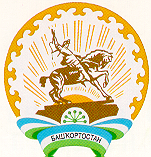 Республика Башкортостан Администрация сельского поселения Вострецовский сельсовет муниципального района Бураевский район 452974, Бураевский район, с. Вострецово, ул. Школьная, 3 т. 2-72-14